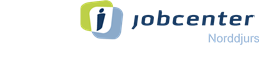 Oversigt – Samtaleteknikker ved Jobrettet SamtaleOversigt – Samtaleteknikker ved Jobrettet SamtaleOversigt – Samtaleteknikker ved Jobrettet SamtaleOversigt – Samtaleteknikker ved Jobrettet SamtaleOversigt – Samtaleteknikker ved Jobrettet SamtaleOversigt – Samtaleteknikker ved Jobrettet SamtaleNysgerrig lytning Nysgerrig lytning Nysgerrig lytning Nysgerrig lytning Nysgerrig lytning Nysgerrig lytning Nøgleordslytning Nøgleordslytning Nøgleordslytning Nøgleordslytning Nøgleordslytning Åbne SpørgsmålÅbne SpørgsmålÅbne SpørgsmålÅbne SpørgsmålÅbne SpørgsmålGameMasterGameMasterGameMasterGameMasterGameMasterGameMasterKontrakt – tid, form, indhold, mål, rammer(lov)Kontrakt – tid, form, indhold, mål, rammer(lov)Kontrakt – tid, form, indhold, mål, rammer(lov)Kontrakt – tid, form, indhold, mål, rammer(lov)Kontrakt – tid, form, indhold, mål, rammer(lov)Timeout Timeout Timeout Timeout Timeout Afslutning Afslutning Afslutning Afslutning Afslutning UGUUGUUGUUGUUGUUGUUndersøge Undersøge Undersøge Undersøge Undersøge Give informationGive informationGive informationGive informationGive informationUndersøgeUndersøgeUndersøgeUndersøgeUndersøgeABC-JobplanenABC-JobplanenABC-JobplanenABC-JobplanenABC-JobplanenABC-JobplanenA – det foretrukne jobA – det foretrukne jobA – det foretrukne jobA – det foretrukne jobA – det foretrukne jobB – det acceptable job B – det acceptable job B – det acceptable job B – det acceptable job B – det acceptable job C – det nødvendige job C – det nødvendige job C – det nødvendige job C – det nødvendige job C – det nødvendige job Motiverende samtaleMotiverende samtaleMotiverende samtaleMotiverende samtaleMotiverende samtaleMotiverende samtale   Skala 1-10   Skala 1-10   Skala 1-10   Skala 1-10   Skala 1-10   Skala 1-10SkalérSkalérSkalérSkalérSkalérMotivationMotivationMotivationMotivationMotivationRessourcerRessourcerRessourcerRessourcerRessourcer Ambivalens  Ambivalens  Ambivalens  Ambivalens  Ambivalens  Ambivalens En plus/minus-listeEn plus/minus-listeEn plus/minus-listeEn plus/minus-listeEn plus/minus-listeHjemmeopgaveHjemmeopgaveHjemmeopgaveHjemmeopgaveHjemmeopgaveHjemmeopgaveSMART-modellenSMART-modellenSMART-modellenSMART-modellenSMART-modellenProgression ved målbare aftalerProgression ved målbare aftalerProgression ved målbare aftalerProgression ved målbare aftalerProgression ved målbare aftalerOversigt – Samtaleteknikker ved Jobrettet SamtaleOversigt – Samtaleteknikker ved Jobrettet SamtaleOversigt – Samtaleteknikker ved Jobrettet SamtaleOversigt – Samtaleteknikker ved Jobrettet SamtaleOversigt – Samtaleteknikker ved Jobrettet SamtaleNysgerrig lytning Nysgerrig lytning Nysgerrig lytning Nysgerrig lytning Nysgerrig lytning NøgleordslytningNøgleordslytningNøgleordslytningNøgleordslytningÅbne SpørgsmålÅbne SpørgsmålÅbne SpørgsmålÅbne SpørgsmålGameMasterGameMasterGameMasterGameMasterGameMasterKontrakt – tid, form, indhold, mål, rammer(lov)Kontrakt – tid, form, indhold, mål, rammer(lov)Kontrakt – tid, form, indhold, mål, rammer(lov)Kontrakt – tid, form, indhold, mål, rammer(lov)Timeout Timeout Timeout Timeout Afslutning Afslutning Afslutning Afslutning UGUUGUUGUUGUUGUUndersøge Undersøge Undersøge Undersøge Give informationGive informationGive informationGive informationUndersøgeUndersøgeUndersøgeUndersøgeABC-JobplanenABC-JobplanenABC-JobplanenABC-JobplanenABC-JobplanenA – det foretrukne jobA – det foretrukne jobA – det foretrukne jobA – det foretrukne jobB – det acceptable job B – det acceptable job B – det acceptable job B – det acceptable job C – det nødvendige job C – det nødvendige job C – det nødvendige job C – det nødvendige job Motiverende samtaleMotiverende samtaleMotiverende samtaleMotiverende samtaleMotiverende samtale  Skala 1-10  Skala 1-10  Skala 1-10  Skala 1-10  Skala 1-10SkalérSkalérSkalérSkalérMotivationMotivationMotivationMotivationRessourcerRessourcerRessourcerRessourcerAmbivalens Ambivalens Ambivalens Ambivalens Ambivalens En plus/minus-listeEn plus/minus-listeEn plus/minus-listeEn plus/minus-listeHjemmeopgaveHjemmeopgaveHjemmeopgaveHjemmeopgaveHjemmeopgaveSMART-modellenSMART-modellenSMART-modellenSMART-modellenProgression ved målbare aftalerProgression ved målbare aftalerProgression ved målbare aftalerProgression ved målbare aftaler